МІНІСТЕРСТВО ОХОРОНИ ЗДОРОВ'Я УКРАЇНИ
(МОЗ України)вул. М. Грушевського, . Київ, 01601, тел. (044) 253-61-94, E-mail: moz@moz.gov.ua,
web:http://www.moz.gov.ua, код ЄДРПОУ 00012925ДП «Державний експертний центр МОЗ України»Копія: Керівникам підприємств задіяних у проведенні клінічних випробуваньУ зв’язку з проведенням Антитерористичної операції на території Донецької та Луганської областей, враховуючи ускладнення щодо здійснення ДП «Державний експертний центр МОЗ України» повноважень, визначених Порядком проведення клінічних випробувань лікарських засобів та експертизи матеріалів клінічних випробувань, затвердженим наказом МОЗ України від 23.09.2009 № 690, МОЗ України рекомендує:утриматись від початку клінічних випробувань в лікувально- профілактичних закладах Донецької та Луганської областей, шо розміщені в зоні, де проводиться Антитерористична операція;припинити набір пацієнтів до клінічних випробувань, що вже розпочались в лікувально-профілактичних закладах Донецької та Луганської областей, що розміщені в зоні, де проводиться Антитерористична операція та, за можливості, застосувати процедуру виведення досліджуваних з клінічних випробувань лікарських засобів, оскільки дана ситуація унеможливлює забезпечення прав, безпеки та здоров’я досліджуваних.Заступник Міністра з питань європейської інтеграції					Юрій САВКО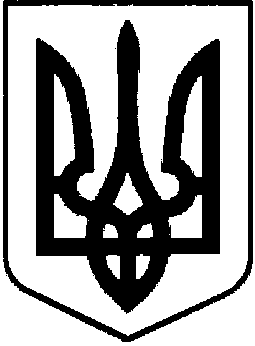 